Reception Newsletter w/b 08.02.21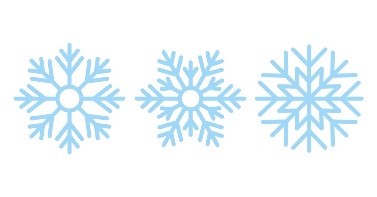 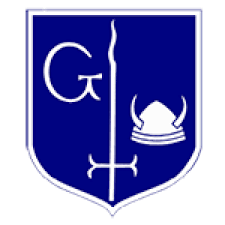 